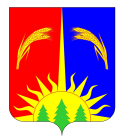 АДМИНИСТРАЦИЯ ЮРЛИНСКОГО МУНИЦИПАЛЬНОГО РАЙОНАПОСТАНОВЛЕНИЕ    _______________  	                                                                    		№ ______                                     О внесении изменений в муниципальную программу «Развитие системы образования Юрлинского муниципального района» Руководствуясь Федеральным законом от 6 октября 2003 года № 131-ФЗ «Об общих принципах организации местного самоуправления в Российской Федерации», Бюджетным кодексом Российской Федерации, Уставом муниципального образования «Юрлинский муниципальный район», Администрация Юрлинского муниципального районаПОСТАНОВЛЯЕТ:1.Внести изменения и дополнения в муниципальную программу «Развитие системы образования Юрлинского муниципального района», утвержденную постановлением Администрации Юрлинского муниципального района от 20.10.2014 года № 698 (в редакции Постановлений Администрации Юрлинского муниципального района от 29.09.2015 г. №320, от 15.12.2015 г. №387, от 16.02.2016 г. №24, от 04.05.2016 г. №112, от 11.07.2016 г. №200, 12.09.2016 г. №255, от 29.12.2016 г. №402, от 15.03.2017 г. №101, от 22.03.2017 г. №108, от 21.06.2017 г. №250, от 02.08.2017 г. №316, от 24.11.2017 г. №462, от 19.02.2018 г. №94, от 05.04.2018 г. №173, от 28.05.2018 г. №257, от 26.06.2018 №308, от 14.08.2018 г. №386):1.1. Объемы и источники финансирования программы изложить в редакции (Приложение 1);1.2. Финансовое обеспечение реализации муниципальной программы Юрлинского муниципального района за счет всех источников финансирования изложить в редакции (Приложение 2);2. Настоящее Постановление вступает в силу со дня его подписания.3. Пресс-секретарю опубликовать данное постановление в информационном бюллетене «Вестник Юрлы».4. Контроль за выполнением настоящего возложить на заместителя главы администрации Юрлинского муниципального района Мелехину Н.А.Глава района-глава администрации района                                                     Моисеева Т.М.                    Приложение 1к Постановлению от ___________№___«О внесении изменений и дополнений в муниципальнуюпрограмму «Развитие системы образованияЮрлинского муниципального района»Приложение 2к Постановлению от ___________№___«О внесении изменений и дополнений в муниципальнуюпрограмму «Развитие системы образованияЮрлинского муниципального района»Финансовое обеспечение реализации муниципальной программы Юрлинского муниципального района за счет всех источников финансированияОбъемы и источники финансирования программыИсточники финансированияРасходы (тыс. руб.)Расходы (тыс. руб.)Расходы (тыс. руб.)Расходы (тыс. руб.)Расходы (тыс. руб.)Объемы и источники финансирования программыИсточники финансирования2017201820192020ИтогоОбъемы и источники финансирования программыВсего, в том числе:230015,53051234973,61860211427,14188212007,20000888423,49099Объемы и источники финансирования программыБюджет Юрлинского муниципального района58781,2943853633,1009055389,5209953039,10000220843,01627Объемы и источники финансирования программыКраевой бюджет164918,37151176099,21770150887,62089153818,10000645723,31010Объемы и источники финансирования программыВнебюджетные источники4451,564625241,300005150,000005150,0000019992,86462Объемы и источники финансирования программыФедеральный бюджет1864,300000001864,30000Наименование муниципальной программы, подпрограммы, основного мероприятия, мероприятияОтветственный исполнитель, соисполнители, участники (ГРБС)Код бюджетной классификацииКод бюджетной классификацииКод бюджетной классификацииКод бюджетной классификацииРасходы <2>, тыс. руб.Расходы <2>, тыс. руб.Расходы <2>, тыс. руб.Расходы <2>, тыс. руб.Расходы <2>, тыс. руб.Расходы <2>, тыс. руб.Расходы <2>, тыс. руб.Расходы <2>, тыс. руб.Расходы <2>, тыс. руб.Расходы <2>, тыс. руб.Расходы <2>, тыс. руб.Расходы <2>, тыс. руб.Расходы <2>, тыс. руб.Расходы <2>, тыс. руб.Расходы <2>, тыс. руб.Расходы <2>, тыс. руб.Расходы <2>, тыс. руб.Наименование муниципальной программы, подпрограммы, основного мероприятия, мероприятияОтветственный исполнитель, соисполнители, участники (ГРБС)ГРБСРзПрЦСРКВР <1>20172017201720172017201820182018201820192019201920192020202020202020Наименование муниципальной программы, подпрограммы, основного мероприятия, мероприятияОтветственный исполнитель, соисполнители, участники (ГРБС)ГРБСРзПрЦСРКВР <1>всегокраевой бюджетместный бюджетфедеральный бюджетвнебюджетные источникивсегокраевой бюджетместный бюджетвнебюджетные источникивсегокраевой бюджетместный бюджетвнебюджетные источникивсегокраевой бюджетместный бюджетвнебюджетные источники23456789101112131415161718192021222324Муниципальная программа Управление образования, образовательные учреждения230015,53051164913,3715158786,294381864,300004451,56462234973,61860176099,2177053633,100905241,30000211427,14188150887,6208955389,520995150,00000212007,20000153818,1000053039,100005150,00000Подпрограмма 1 "Дошкольное общее образование"Управление образования, образовательные учреждения01 1 00 0000036236,6191226207,497128207,400000,000001821,7220039558,3000029885,100007396,800002276,4000031568,9000021905,900007358,800002304,2000035207,0000025474,800007428,000002304,200001. Основное мероприятие «Предоставление дошкольного образования в дошкольных образовательных организациях»Управление образования, образовательные учреждения974070101 1 01 0000060035096,9477125067,825718207,400000,000001821,7220039558,3000029885,100007396,800002276,4000031568,9000021905,900007358,800002304,2000035207,0000025474,800007428,000002304,20000Обеспечение деятельности (оказание услуг, выполнение работ) муниципальных бюджетных учреждений (организаций)Управление образования, образовательные учреждения974070101 1 01 001006008207,400000,000008207,400000,000000,000007396,800000,000007396,800000,000007358,800000,000007358,800000,000007428,000000,000007428,000000,00000Обеспечение деятельности (оказание услуг, выполнение работ) муниципальных бюджетных учреждений (организаций)Управление образования, образовательные учреждения00000 0 00 000000001821,722000,000000,000000,000001821,7222276,400000,000000,000002276,400002304,200000,000000,000002304,200002304,200000,000000,000002304,20000Обеспечение государственных гарантий реализации прав на получение общедоступного и бесплатного дошкольного образования в дошкольных образовательных организацияхУправление образования, образовательные учреждения974070101 1 01 2Н03060024860,0800024860,080000,000000,000000,000000,000000,000000,000000,000000,000000,000000,000000,000000,000000,000000,000000,00000Обеспечение воспитания и обучения детей-инвалидов в образовательных организациях, реализующих образовательные программы дошкольного образования, и на домуУправление образования, образовательные учреждения974070101 1 01 2Н020207,74571207,745710,000000,000000,000000,000000,000000,000000,000000,000000,000000,000000,000000,000000,000000,000000,00000Единая субвенция на выполнение отдельных государственных полномочий в сфере образования, в т.ч.Управление образования, образовательные учреждения974070101 1 01 2Н0200,000000,000000,000000,000000,0000029885,1000029885,100000,000000,0000021905,9000021905,900000,000000,0000025474,8000025474,800000,000000,00000Госстандарт по дошкольным учреждениям01 1 01 2Н0206000,000000,000000,000000,000000,0000028113,0520028113,052000,000000,0000020406,9000020406,900000,000000,0000023998,0000023998,000000,000000,00000Выплата компенсации детям-инвалидам на дому01 1 01 2Н0203000,000000,000000,000000,000000,00000166,24800166,248000,000000,000000,000000,000000,000000,000000,000000,000000,000000,00000Предоставление мер социальной поддержки педагогическим работникам образовательных организаций (23 см ДОУ)01 1 01 2Н0206000,000000,000000,000000,000000,00000272,60000272,600000,000000,00000174,20000174,200000,000000,00000174,20000174,200000,000000,00000Предоставление выплаты компенсации части родительской платы за присмотр и уход за ребенком в образовательных организациях, реализующих образовательную программу дошкольного образования01 1 01 2Н0200,000000,000000,000000,000000,000001333,200001333,200000,000000,000001324,800001324,800000,000000,000001302,600001302,600000,000000,00000Предоставление выплаты компенсации части родительской платы за присмотр и уход за ребенком в образовательных организациях, реализующих образовательную программу дошкольного образования01 1 01 2Н0201000,000000,000000,000000,000000,0000061,6000061,600000,000000,0000048,5000048,500000,000000,0000045,6000045,600000,000000,00000Предоставление выплаты компенсации части родительской платы за присмотр и уход за ребенком в образовательных организациях, реализующих образовательную программу дошкольного образования01 1 01 2Н0202000,000000,000000,000000,000000,000009,800009,800000,000000,0000012,6000012,600000,000000,0000012,4000012,400000,000000,00000Предоставление выплаты компенсации части родительской платы за присмотр и уход за ребенком в образовательных организациях, реализующих образовательную программу дошкольного образования01 1 01 2Н0203000,000000,000000,000000,000000,00000760,00000760,000000,000000,000001213,700001213,700000,000000,000001194,600001194,600000,000000,00000Предоставление выплаты компенсации части родительской платы за присмотр и уход за ребенком в образовательных организациях, реализующих образовательную программу дошкольного образования01 1 01 2Н0206000,000000,000000,000000,000000,00000501,80000501,800000,000000,0000050,0000050,000000,000000,0000050,0000050,000000,000000,00000Организационно-методическое сопровождение развития вариативных форм дошкольного образованияФинансовых средств не требуется Финансовых средств не требуется Финансовых средств не требуется Финансовых средств не требуется Финансовых средств не требуется Финансовых средств не требуется Финансовых средств не требуется Финансовых средств не требуется Финансовых средств не требуется Финансовых средств не требуется Финансовых средств не требуется Финансовых средств не требуется Финансовых средств не требуется Финансовых средств не требуется Финансовых средств не требуется Финансовых средств не требуется Финансовых средств не требуется Мероприятия, обеспечивающие повышение доступности и качества дошкольного образованияФинансовых средств не требуется Финансовых средств не требуется Финансовых средств не требуется Финансовых средств не требуется Финансовых средств не требуется Финансовых средств не требуется Финансовых средств не требуется Финансовых средств не требуется Финансовых средств не требуется Финансовых средств не требуется Финансовых средств не требуется Финансовых средств не требуется Финансовых средств не требуется Финансовых средств не требуется Финансовых средств не требуется Финансовых средств не требуется Финансовых средств не требуется Внедрение федеральных государственных образовательных стандартов дошкольного образованияФинансовых средств не требуется Финансовых средств не требуется Финансовых средств не требуется Финансовых средств не требуется Финансовых средств не требуется Финансовых средств не требуется Финансовых средств не требуется Финансовых средств не требуется Финансовых средств не требуется Финансовых средств не требуется Финансовых средств не требуется Финансовых средств не требуется Финансовых средств не требуется Финансовых средств не требуется Финансовых средств не требуется Финансовых средств не требуется Финансовых средств не требуется Внедрение системы оценки качества дошкольного образованияФинансовых средств не требуется Финансовых средств не требуется Финансовых средств не требуется Финансовых средств не требуется Финансовых средств не требуется Финансовых средств не требуется Финансовых средств не требуется Финансовых средств не требуется Финансовых средств не требуется Финансовых средств не требуется Финансовых средств не требуется Финансовых средств не требуется Финансовых средств не требуется Финансовых средств не требуется Финансовых средств не требуется Финансовых средств не требуется Финансовых средств не требуется 2. Основное мероприятие «Предоставление мер социальной поддержки семьям, имеющим детей» Управление образования, образовательные учреждения97401 1 02 000001139,671411139,671410,000000,000000,000000,000000,000000,000000,000000,000000,000000,000000,000000,000000,000000,000000,00000Предоставление выплаты компенсации части родительской платы за присмотр и уход за ребенком в образовательных организациях, реализующих образовательную программу дошкольного образованияУправление образования, образовательные учреждения97401 1 02 702801139,671411139,671410,000000,000000,000000,000000,000000,000000,000000,000000,000000,000000,000000,000000,000000,000000,00000Подпрограмма 2 "Общее (начальное, основное, среднее) образование"97401 2 00 00000160966,99229129930,2106728406,939000,000002629,84262169140,00000137370,2000028804,900002964,90000148246,80000118015,4000027385,600002845,80000153550,80000122692,2000028012,800002845,800001. Основное мероприятие «Предоставление общедоступного и бесплатного дошкольного, начального общего, основного общего, среднего общего образования»Управление образования, образовательные учреждения97401 2 01 00000150525,87902119696,0106728200,025730,000002629,84262168802,10000137370,2000028467,000002964,90000148139,10000118015,4000027277,900002845,80000153236,10000122692,2000027698,100002845,80000Обеспечение деятельности (оказание услуг, выполнение работ) муниципальных бюджетных учреждений (организаций)Управление образования, образовательные учреждения97430829,868350,0000028200,025730,000002629,8426231431,900000,0000028467,000002964,9000027173,000000,0000027173,000002845,8000027593,200000,0000027593,200002845,80000Обеспечение деятельности (оказание услуг, выполнение работ) муниципальных бюджетных учреждений (организаций)Управление образования, образовательные учреждения974070101 2 01 001006006400,000000,000006400,000000,000000,000006960,000000,000006960,000000,000006553,000000,000006553,000000,000006553,000000,000006553,000000,00000Обеспечение деятельности (оказание услуг, выполнение работ) муниципальных бюджетных учреждений (организаций)Управление образования, образовательные учреждения974000000 0 00 000000002629,842620,000000,000000,000002629,842622964,900000,000000,000002964,900002845,800000,000000,000002845,800002845,800000,000000,000002845,80000Обеспечение деятельности (оказание услуг, выполнение работ) муниципальных бюджетных учреждений (организаций)Управление образования, образовательные учреждения974070201 2 01 0010060021800,025730,0000021800,025730,000000,0000021507,000000,0000021507,000000,0000020620,000000,0000020620,000000,0000021040,200000,0000021040,200000,00000Предоставление государственных гарантий на получение общедоступного бесплатного дошкольного, начального общего, основного общего, среднего общего образования, а также дополнительного образования в общеобразовательных организацияхУправление образования, образовательные учреждения97401 2 01 2Н070600117291,49310117291,493100,000000,000000,000000,000000,000000,000000,000000,000000,000000,000000,000000,000000,000000,000000,00000Предоставление государственных гарантий на получение общедоступного бесплатного дошкольного, начального общего, основного общего, среднего общего образования, а также дополнительного образования в общеобразовательных организацияхУправление образования, образовательные учреждения974070101 2 01 2Н07060022978,1387022978,138700,000000,000000,000000,000000,000000,000000,000000,000000,000000,000000,000000,000000,000000,000000,00000Предоставление государственных гарантий на получение общедоступного бесплатного дошкольного, начального общего, основного общего, среднего общего образования, а также дополнительного образования в общеобразовательных организацияхУправление образования, образовательные учреждения974070201 2 01 2Н07060094313,3544094313,354400,000000,000000,000000,000000,000000,000000,000000,000000,000000,000000,000000,000000,000000,000000,00000Обеспечение бесплатным двухразовым питанием детей инвалидов и детей с ограниченными возможностями здоровья, обучающихся в образовательных организациях Юрлинского муниципального районаУправление образования, образовательные учреждения974070201 2 01 О00100,000000,000000,000000,000000,000000,000000,000000,000000,00000104,900000,00000104,900000,000000,000000,00000104,900000,00000Единая субвенция на выполнение отдельных государственных полномочий в сфере образования, в т.ч.Управление образования, образовательные учреждения97401 2 01 2Н0200,000000,000000,000000,000000,00000137370,20000137370,200000,000000,00000118015,40000118015,400000,000000,00000122692,20000122692,200000,000000,00000Госстандарт по дошкольным учреждениям (структурки)Управление образования, образовательные учреждения97401 2 01 2Н0206000,000000,000000,000000,000000,0000021945,7000021945,700000,000000,0000021284,8000021284,800000,000000,0000020159,4000020159,400000,000000,00000Госстандарт школыУправление образования, образовательные учреждения97401 2 01 2Н0206000,000000,000000,000000,000000,0000097204,1000097204,100000,000000,0000078385,1000078385,100000,000000,0000084187,3000084187,300000,000000,00000Классное руководствоУправление образования, образовательные учреждения97401 2 01 2Н0206000,000000,000000,000000,000000,000002478,000002478,000000,000000,000002442,100002442,100000,000000,000002442,100002442,100000,000000,00000Предоставление мер социальной поддержки педагогическим работникам образовательных организаций (23 ст СОШ, коррекц, ДОУ)Управление образования, образовательные учреждения97401 2 01 2Н0206000,000000,000000,000000,000000,000001470,000001470,000000,000000,000001579,800001579,800000,000000,000001579,800001579,800000,000000,00000Предоставление мер социальной поддержки учащимся из многодетных малоимущих семей (одежда)Управление образования, образовательные учреждения97401 2 01 2Н0203000,000000,000000,000000,000000,000001233,200001233,200000,000000,000001253,300001253,300000,000000,000001253,300001253,300000,000000,00000Предоставление мер социальной поддержки учащимся из многодетных малоимущих семей (питание)Управление образования, образовательные учреждения97401 2 01 2Н0206000,000000,000000,000000,000000,000005816,800005816,800000,000000,000005804,700005804,700000,000000,000005804,700005804,700000,000000,00000Предоставление мер социальной поддержки учащимся из малоимущих семей (питание)Управление образования, образовательные учреждения97401 2 01 2Н0206000,000000,000000,000000,000000,000006905,200006905,200000,000000,000007011,900007011,900000,000000,000007011,900007011,900000,000000,00000Предоставление мер социальной поддержки педагогическим работникам образовательных организаций (единовременное пособие)Управление образования, образовательные учреждения97401 2 01 2Н0200,000000,000000,000000,000000,00000317,20000317,200000,000000,00000253,70000253,700000,000000,00000253,70000253,700000,000000,00000Предоставление мер социальной поддержки педагогическим работникам образовательных организаций (единовременное пособие)Управление образования, образовательные учреждения97401 2 01 2Н0206000,000000,000000,000000,000000,00000312,50000312,500000,000000,000003,700003,700000,000000,000003,700003,700000,000000,00000Предоставление мер социальной поддержки педагогическим работникам образовательных организаций (единовременное пособие)Управление образования, образовательные учреждения97401 2 01 2Н0203000,000000,000000,000000,000000,000004,700004,700000,000000,00000250,00000250,000000,000000,00000250,00000250,000000,000000,00000Развитие электронных услуг в сфере образованияФинансовых средств не требуетсяФинансовых средств не требуетсяФинансовых средств не требуетсяФинансовых средств не требуетсяФинансовых средств не требуетсяФинансовых средств не требуетсяФинансовых средств не требуетсяФинансовых средств не требуетсяФинансовых средств не требуетсяФинансовых средств не требуетсяФинансовых средств не требуетсяФинансовых средств не требуетсяФинансовых средств не требуетсяФинансовых средств не требуетсяФинансовых средств не требуетсяФинансовых средств не требуетсяФинансовых средств не требуетсяОрганизационно-техническое сопровождение использования дистанционных образовательных технологий образовательными учреждениямиФинансовых средств не требуетсяФинансовых средств не требуетсяФинансовых средств не требуетсяФинансовых средств не требуетсяФинансовых средств не требуетсяФинансовых средств не требуетсяФинансовых средств не требуетсяФинансовых средств не требуетсяФинансовых средств не требуетсяФинансовых средств не требуетсяФинансовых средств не требуетсяФинансовых средств не требуетсяФинансовых средств не требуетсяФинансовых средств не требуетсяФинансовых средств не требуетсяФинансовых средств не требуетсяФинансовых средств не требуетсяСопровождение телекоммуникационной образовательной сети «Образование 2.0», в т. ч. электронных дневниковФинансовых средств не требуетсяФинансовых средств не требуетсяФинансовых средств не требуетсяФинансовых средств не требуетсяФинансовых средств не требуетсяФинансовых средств не требуетсяФинансовых средств не требуетсяФинансовых средств не требуетсяФинансовых средств не требуетсяФинансовых средств не требуетсяФинансовых средств не требуетсяФинансовых средств не требуетсяФинансовых средств не требуетсяФинансовых средств не требуетсяФинансовых средств не требуетсяФинансовых средств не требуетсяФинансовых средств не требуетсяПредоставление государственной услуги по проведению комплексного обследования детей, нуждающихся в специальных образовательных маршрутахФинансовых средств не требуетсяФинансовых средств не требуетсяФинансовых средств не требуетсяФинансовых средств не требуетсяФинансовых средств не требуетсяФинансовых средств не требуетсяФинансовых средств не требуетсяФинансовых средств не требуетсяФинансовых средств не требуетсяФинансовых средств не требуетсяФинансовых средств не требуетсяФинансовых средств не требуетсяФинансовых средств не требуетсяФинансовых средств не требуетсяФинансовых средств не требуетсяФинансовых средств не требуетсяФинансовых средств не требуетсяВыплата вознаграждения за выполнение функций классного руководителя педагогическим работникам образовательных организацийУправление образования, образовательные организации97470201 2 01 2Н0806002379,192572379,192570,000000,000000,000000,000000,000000,000000,000000,000000,000000,000000,000000,000000,000000,000000,00000Реализация мероприятий по стимулированию педагогических работников по результатам обучения школьниковУправление образования, образовательные организации25,3250025,325000,000000,000000,000000,000000,000000,000000,000000,000000,000000,000000,000000,000000,000000,000000,000002. Основное мероприятие «Мероприятия в сфере общего образования»Управление образования, образовательные учреждения974070201 2 02 00000600206,913270,00000206,913270,000000,00000337,900000,00000337,900000,00000107,700000,00000107,700000,00000314,700000,00000314,700000,00000Организация и подвоз учителя в образовательные учрежденияУправление образования, образовательные организации974070201 2 02 О0030600107,143680,00000107,143680,000000,00000135,000000,00000135,000000,00000107,700000,00000107,700000,00000107,700000,00000107,700000,00000Обучение детей общеобразовательных учреждений плаваниюУправление образования, образовательные организации974070201 2 02 О011060099,769590,0000099,769590,000000,00000202,900000,00000202,900000,000000,000000,000000,000000,00000207,000000,00000207,000000,000003. Основное мероприятие «Предоставление мер социальной поддержки учащимсяУправление образования, образовательные организации10234,2000010234,200000,000000,000000,000000,000000,000000,000000,000000,000000,000000,000000,000000,000000,000000,000000,00000Предоставление мер социальной поддержки учащимся из многодетных малоимущих семейУправление образования, образовательные организации974100301 2 03 2Е0205272,600005272,600000,000000,000000,000000,000000,000000,000000,000000,000000,000000,000000,000000,000000,000000,000000,00000Предоставление мер социальной поддержки учащимся из многодетных малоимущих семейУправление образования, образовательные организации974100301 2 03 2Е0203001137,900001137,900000,000000,000000,000000,000000,000000,000000,000000,000000,000000,000000,000000,000000,000000,000000,00000Предоставление мер социальной поддержки учащимся из многодетных малоимущих семейУправление образования, образовательные организации974100301 2 03 2Е0206004134,700004134,700000,000000,000000,000000,000000,000000,000000,000000,000000,000000,000000,000000,000000,000000,000000,00000Предоставление мер социальной поддержки учащимся из малоимущих семейУправление образования, образовательные организации4961,600004961,600000,000000,000000,000000,000000,000000,000000,000000,000000,000000,000000,000000,000000,000000,000000,00000Подпрограмма 3 "Дополнительное образование"Управление образования, ОУ97401 3 00 000005849,753120,000005849,753120,000000,000006737,800000,000006737,800000,000009098,900000,000009098,900000,000009150,900000,000009150,900000,000001. Основное мероприятие «Предоставление дополнительного образования детей по дополнительным общеобразовательным программам»Управление образования, образовательные организации974070301 3 01 000006005706,200000,000005706,200000,000000,000006567,800000,000006567,800000,000009007,000000,000009007,000000,000009059,000000,000009059,000000,00000Обеспечение деятельности (оказание услуг, выполнение работ) муниципальных бюджетных учреждений (организаций)Управление образования, образовательные организации974070301 3 01 001006005706,200000,000005706,200000,000000,000006567,800000,000006567,800000,000009007,000000,000009007,000000,000009059,000000,000009059,000000,000002. Основное мероприятие «Мероприятия, в сфере дополнительного образования»Управление образования, образовательные организации974070301 3 02 00000600143,553120,00000143,553120,000000,00000170,000000,00000170,000000,0000091,900000,0000091,900000,0000091,900000,0000091,900000,00000Мероприятия, обеспечивающие повышение доступности и качества дополнительного образованияУправление образования, образовательные организации974070301 3 02 О0050600143,553120,00000143,553120,000000,00000170,000000,00000170,000000,0000071,400000,0000071,400000,0000071,400000,0000071,400000,00000Проведение досуговых мероприятий с несовершеннолетними, в том числе состоящих на различных видах учетаУправление образования, образовательные организации974070301 3 02 О01406000,000000,000000,000000,000000,000000,000000,000000,000000,0000020,500000,0000020,500000,0000020,500000,0000020,500000,00000Подпрограмма 4 "Повышение педагогического мастерства"Управление образования,974070901 4 00 00000180,000000,00000180,000000,000000,00000180,000000,00000180,000000,00000163,600000,00000163,600000,00000183,600000,00000183,600000,000001. Основное мероприятие «Мероприятия, направленные на повышение педагогического мастерства»Управление образования, образовательные организации974070901 4 01 00000180,000000,00000180,000000,000000,00000180,000000,00000180,000000,00000163,600000,00000163,600000,00000183,600000,00000183,600000,00000Организация и проведение мероприятий с педагогическими работникамиУправление образования, образовательные организации974070901 4 01 О0060180,000000,00000180,000000,000000,00000180,000000,00000180,000000,00000163,600000,00000163,600000,00000183,600000,00000183,600000,00000Организация и проведение мероприятий с педагогическими работникамиУправление образования, образовательные организации974070901 4 01 О0060200175,150000,00000175,150000,000000,00000160,000000,00000160,000000,00000143,200000,00000143,200000,00000163,200000,00000163,200000,00000Организация и проведение мероприятий с педагогическими работникамиУправление образования, образовательные организации974070901 4 01 О00606004,850000,000004,850000,000000,0000020,000000,0000020,000000,0000020,400000,0000020,400000,0000020,400000,0000020,400000,00000Организация и проведение семинаров, мастер-классов, педагогических мастерскихФинансовых средств не требуетсяФинансовых средств не требуетсяФинансовых средств не требуетсяФинансовых средств не требуетсяФинансовых средств не требуетсяФинансовых средств не требуетсяФинансовых средств не требуетсяФинансовых средств не требуетсяФинансовых средств не требуетсяФинансовых средств не требуетсяФинансовых средств не требуетсяФинансовых средств не требуетсяФинансовых средств не требуетсяФинансовых средств не требуетсяФинансовых средств не требуетсяФинансовых средств не требуетсяФинансовых средств не требуетсяМониторинг профессиональных затруднений педагогических и руководящих кадровФинансовых средств не требуетсяФинансовых средств не требуетсяФинансовых средств не требуетсяФинансовых средств не требуетсяФинансовых средств не требуетсяФинансовых средств не требуетсяФинансовых средств не требуетсяФинансовых средств не требуетсяФинансовых средств не требуетсяФинансовых средств не требуетсяФинансовых средств не требуетсяФинансовых средств не требуетсяФинансовых средств не требуетсяФинансовых средств не требуетсяФинансовых средств не требуетсяФинансовых средств не требуетсяФинансовых средств не требуетсяМетодическое сопровождение деятельности инновационных образовательных учрежденийФинансовых средств не требуетсяФинансовых средств не требуетсяФинансовых средств не требуетсяФинансовых средств не требуетсяФинансовых средств не требуетсяФинансовых средств не требуетсяФинансовых средств не требуетсяФинансовых средств не требуетсяФинансовых средств не требуетсяФинансовых средств не требуетсяФинансовых средств не требуетсяФинансовых средств не требуетсяФинансовых средств не требуетсяФинансовых средств не требуетсяФинансовых средств не требуетсяФинансовых средств не требуетсяФинансовых средств не требуетсяАттестация педагогических работниковФинансовых средств не требуетсяФинансовых средств не требуетсяФинансовых средств не требуетсяФинансовых средств не требуетсяФинансовых средств не требуетсяФинансовых средств не требуетсяФинансовых средств не требуетсяФинансовых средств не требуетсяФинансовых средств не требуетсяФинансовых средств не требуетсяФинансовых средств не требуетсяФинансовых средств не требуетсяФинансовых средств не требуетсяФинансовых средств не требуетсяФинансовых средств не требуетсяФинансовых средств не требуетсяФинансовых средств не требуетсяЭкспертиза материалов педагогических работников, аттестуемых на первую квалификационную категорию Финансовых средств не требуетсяФинансовых средств не требуетсяФинансовых средств не требуетсяФинансовых средств не требуетсяФинансовых средств не требуетсяФинансовых средств не требуетсяФинансовых средств не требуетсяФинансовых средств не требуетсяФинансовых средств не требуетсяФинансовых средств не требуетсяФинансовых средств не требуетсяФинансовых средств не требуетсяФинансовых средств не требуетсяФинансовых средств не требуетсяФинансовых средств не требуетсяФинансовых средств не требуетсяФинансовых средств не требуетсяКорректировка Банка данных «Аттестация педагогов»Финансовых средств не требуетсяФинансовых средств не требуетсяФинансовых средств не требуетсяФинансовых средств не требуетсяФинансовых средств не требуетсяФинансовых средств не требуетсяФинансовых средств не требуетсяФинансовых средств не требуетсяФинансовых средств не требуетсяФинансовых средств не требуетсяФинансовых средств не требуетсяФинансовых средств не требуетсяФинансовых средств не требуетсяФинансовых средств не требуетсяФинансовых средств не требуетсяФинансовых средств не требуетсяФинансовых средств не требуетсяМетодическое сопровождение в заполнении «Электронное портфолио педагога»Финансовых средств не требуетсяФинансовых средств не требуетсяФинансовых средств не требуетсяФинансовых средств не требуетсяФинансовых средств не требуетсяФинансовых средств не требуетсяФинансовых средств не требуетсяФинансовых средств не требуетсяФинансовых средств не требуетсяФинансовых средств не требуетсяФинансовых средств не требуетсяФинансовых средств не требуетсяФинансовых средств не требуетсяФинансовых средств не требуетсяФинансовых средств не требуетсяФинансовых средств не требуетсяФинансовых средств не требуетсяКонкурсные мероприятия с педагогическими работникамиФинансовых средств не требуетсяФинансовых средств не требуетсяФинансовых средств не требуетсяФинансовых средств не требуетсяФинансовых средств не требуетсяФинансовых средств не требуетсяФинансовых средств не требуетсяФинансовых средств не требуетсяФинансовых средств не требуетсяФинансовых средств не требуетсяФинансовых средств не требуетсяФинансовых средств не требуетсяФинансовых средств не требуетсяФинансовых средств не требуетсяФинансовых средств не требуетсяФинансовых средств не требуетсяФинансовых средств не требуетсяКонкурс «Учитель года»Финансовых средств не требуетсяФинансовых средств не требуетсяФинансовых средств не требуетсяФинансовых средств не требуетсяФинансовых средств не требуетсяФинансовых средств не требуетсяФинансовых средств не требуетсяФинансовых средств не требуетсяФинансовых средств не требуетсяФинансовых средств не требуетсяФинансовых средств не требуетсяФинансовых средств не требуетсяФинансовых средств не требуетсяФинансовых средств не требуетсяФинансовых средств не требуетсяФинансовых средств не требуетсяФинансовых средств не требуетсяКонкурс «Лучший урок»Финансовых средств не требуетсяФинансовых средств не требуетсяФинансовых средств не требуетсяФинансовых средств не требуетсяФинансовых средств не требуетсяФинансовых средств не требуетсяФинансовых средств не требуетсяФинансовых средств не требуетсяФинансовых средств не требуетсяФинансовых средств не требуетсяФинансовых средств не требуетсяФинансовых средств не требуетсяФинансовых средств не требуетсяФинансовых средств не требуетсяФинансовых средств не требуетсяФинансовых средств не требуетсяФинансовых средств не требуетсяПраздник «День учителя»Финансовых средств не требуетсяФинансовых средств не требуетсяФинансовых средств не требуетсяФинансовых средств не требуетсяФинансовых средств не требуетсяФинансовых средств не требуетсяФинансовых средств не требуетсяФинансовых средств не требуетсяФинансовых средств не требуетсяФинансовых средств не требуетсяФинансовых средств не требуетсяФинансовых средств не требуетсяФинансовых средств не требуетсяФинансовых средств не требуетсяФинансовых средств не требуетсяФинансовых средств не требуетсяФинансовых средств не требуетсяПроведение муниципальных конференций и педагогических чтений по различным аспектам развития образованияФинансовых средств не требуетсяФинансовых средств не требуетсяФинансовых средств не требуетсяФинансовых средств не требуетсяФинансовых средств не требуетсяФинансовых средств не требуетсяФинансовых средств не требуетсяФинансовых средств не требуетсяФинансовых средств не требуетсяФинансовых средств не требуетсяФинансовых средств не требуетсяФинансовых средств не требуетсяФинансовых средств не требуетсяФинансовых средств не требуетсяФинансовых средств не требуетсяФинансовых средств не требуетсяФинансовых средств не требуетсяРазвитие системы выявления, изучения, обобщения и распространения (диссеминации) позитивных образцов и результатов инновационной деятельности руководящих и педагогических работниковФинансовых средств не требуетсяФинансовых средств не требуетсяФинансовых средств не требуетсяФинансовых средств не требуетсяФинансовых средств не требуетсяФинансовых средств не требуетсяФинансовых средств не требуетсяФинансовых средств не требуетсяФинансовых средств не требуетсяФинансовых средств не требуетсяФинансовых средств не требуетсяФинансовых средств не требуетсяФинансовых средств не требуетсяФинансовых средств не требуетсяФинансовых средств не требуетсяФинансовых средств не требуетсяФинансовых средств не требуетсяОрганизация и проведение для управленческих и педагогических работников постоянно действующих семинаров на базе ОУ, активно внедряющих инновационные образовательные программыФинансовых средств не требуетсяФинансовых средств не требуетсяФинансовых средств не требуетсяФинансовых средств не требуетсяФинансовых средств не требуетсяФинансовых средств не требуетсяФинансовых средств не требуетсяФинансовых средств не требуетсяФинансовых средств не требуетсяФинансовых средств не требуетсяФинансовых средств не требуетсяФинансовых средств не требуетсяФинансовых средств не требуетсяФинансовых средств не требуетсяФинансовых средств не требуетсяФинансовых средств не требуетсяФинансовых средств не требуетсяВыпуск брошюр с обобщением опыта работы лучших педагоговФинансовых средств не требуетсяФинансовых средств не требуетсяФинансовых средств не требуетсяФинансовых средств не требуетсяФинансовых средств не требуетсяФинансовых средств не требуетсяФинансовых средств не требуетсяФинансовых средств не требуетсяФинансовых средств не требуетсяФинансовых средств не требуетсяФинансовых средств не требуетсяФинансовых средств не требуетсяФинансовых средств не требуетсяФинансовых средств не требуетсяФинансовых средств не требуетсяФинансовых средств не требуетсяФинансовых средств не требуетсяОрганизация и проведение семинаров, мастер-классов, педагогических мастерскихФинансовых средств не требуетсяФинансовых средств не требуетсяФинансовых средств не требуетсяФинансовых средств не требуетсяФинансовых средств не требуетсяФинансовых средств не требуетсяФинансовых средств не требуетсяФинансовых средств не требуетсяФинансовых средств не требуетсяФинансовых средств не требуетсяФинансовых средств не требуетсяФинансовых средств не требуетсяФинансовых средств не требуетсяФинансовых средств не требуетсяФинансовых средств не требуетсяФинансовых средств не требуетсяФинансовых средств не требуетсяОрганизация и проведение РМО для педагогов районаФинансовых средств не требуетсяФинансовых средств не требуетсяФинансовых средств не требуетсяФинансовых средств не требуетсяФинансовых средств не требуетсяФинансовых средств не требуетсяФинансовых средств не требуетсяФинансовых средств не требуетсяФинансовых средств не требуетсяФинансовых средств не требуетсяФинансовых средств не требуетсяФинансовых средств не требуетсяФинансовых средств не требуетсяФинансовых средств не требуетсяФинансовых средств не требуетсяФинансовых средств не требуетсяФинансовых средств не требуетсяПодпрограмма 5 "Одаренные дети"Управление образования,ОУ97401 5 00 0000086,000000,0000086,000000,000000,0000081,000000,0000081,000000,0000082,600000,0000082,600000,0000082,600000,0000082,600000,000001. Основное мероприятие «Проведение мероприятий по выявлению, отбору и поддержке одаренных детей»Управление образования, образовательные организации97401 5 01 0000086,000000,0000086,000000,000000,0000081,000000,0000081,000000,0000082,600000,0000082,600000,0000082,600000,0000082,600000,00000Организация и проведение мероприятий с детьмиУправление образования, образовательные организации974070201 5 01 О007060049,151000,0000049,151000,000000,0000048,000000,0000048,000000,0000018,400000,0000018,400000,0000018,400000,0000018,400000,00000Расходы на участие одаренных детей в региональных и всероссийских олимпиадах и конкурсахУправление образования, образовательные организации974070901 5 01 О008020036,849000,0000036,849000,000000,0000033,000000,0000033,000000,0000064,200000,0000064,200000,0000064,200000,0000064,200000,00000Формирование банка данных о призерах и победителях конкурсов, соревнований, олимпиад различного уровняОсуществление диагностики одаренности учащихсяФормирование банка программ, пособий, научно-методических разработок по выявлению и развитию одаренности у детейМониторинг адаптации одаренных учащихся в социуме после окончания школыСеминары для учителей-предметников по обучению диагностическим методикам отбора одаренных детейКонкурс проектов «Свой мир мы строим сами», гранты победителям конкурса для реализации проектаСоздание организационно-содержательных условий, удовлетворяющих образовательные потребности и интересы одаренных детей, обеспечивающих их творческий рост и развитие личностных качествВведение в учебные планы общеобразовательных учреждений курсов, направленных на развитие интеллектуальных и творческих способностей учащихся, на овладение технологиями ТРИЗ, научно-исследовательской деятельности и т. д.Финансовых средств не требуется Финансовых средств не требуется Финансовых средств не требуется Финансовых средств не требуется Финансовых средств не требуется Финансовых средств не требуется Финансовых средств не требуется Финансовых средств не требуется Финансовых средств не требуется Финансовых средств не требуется Финансовых средств не требуется Финансовых средств не требуется Финансовых средств не требуется Финансовых средств не требуется Финансовых средств не требуется Финансовых средств не требуется Финансовых средств не требуется Обеспечение доступа к сети Интернет с целью использования ресурсов для подготовки одаренных детей к конкурсам и олимпиадам различного уровняФинансовых средств не требуется Финансовых средств не требуется Финансовых средств не требуется Финансовых средств не требуется Финансовых средств не требуется Финансовых средств не требуется Финансовых средств не требуется Финансовых средств не требуется Финансовых средств не требуется Финансовых средств не требуется Финансовых средств не требуется Финансовых средств не требуется Финансовых средств не требуется Финансовых средств не требуется Финансовых средств не требуется Финансовых средств не требуется Финансовых средств не требуется Подпрограмма 6 "Приведение в нормативное состояние образовательных учреждений"Управление образования,97401 6 00 000009581,977651113,679416603,998241864,300000,000005336,818603412,517701924,300900,000009434,041885315,220894118,820990,000001000,000000,000001000,000000,000001. Основное мероприятие «Проведение мероприятий в соответствии с требованиями надзорных органов»Управление образования, образовательные организации97401 6 01 000006005483,101840,000005483,101840,000000,000001034,90196267,65540767,246560,00000740,400000,000002340,400000,000001000,000000,000001000,000000,00000Организация и проведение ремонтных работ в образовательных организацияхУправление образования, образовательные организации97401 6 01 О00906004875,207440,000004875,207440,000000,000001034,90196267,65540767,246560,00000740,400000,00000740,400000,000001000,000000,000001000,000000,00000Строительные и ремонтные работы в МБОУ «Вятчинская ООШ»9740702600580,000000,00000580,000000,000000,0000080,000000,0000080,000000,00000200,000000,00000200,000000,000000,000000,000000,000000,00000Строительные и ремонтные работы в МБОУ «Елогская ООШ»9740702600530,425380,00000530,425380,000000,00000105,321400,00000105,321400,000000,000000,000000,000000,000000,000000,000000,000000,00000Строительные и ремонтные работы в МБОУ «Комсомольская ООШ»974070260050,000000,0000050,000000,000000,000000,000000,000000,000000,000000,000000,000000,000000,000000,000000,000000,000000,00000Строительные и ремонтные работы в МБОУ «Пожинская НОШ»9740702600958,300000,00000958,300000,000000,000000,000000,000000,000000,000000,000000,000000,000000,000000,000000,000000,000000,00000Строительные и ремонтные работы в МБОУ «Усть-Березовская ООШ»9740702600569,467100,00000569,467100,000000,000007,145680,000007,145680,000000,000000,000000,000000,000000,000000,000000,000000,00000Строительные и ремонтные работы в МБОУ «Усть-Зулинская ООШ»97407026001498,046360,000001498,046360,000000,000000,000000,000000,000000,000000,000000,000000,000000,000000,000000,000000,000000,00000Строительные и ремонтные работы в МБОУ «Чужьинская ООШ»9740702600221,863000,00000221,863000,000000,000000,000000,000000,000000,000000,000000,000000,000000,000000,000000,000000,000000,00000Строительные и ремонтные работы в МБОУ «Юмская ООШ»97407026000,000000,000000,000000,000000,00000374,779480,00000374,779480,00000465,217000,00000465,217000,000000,000000,000000,000000,00000Строительные и ремонтные работы в МБДОУ «Юрлинский детский сад №1»9740701600140,017670,00000140,017670,000000,000000,000000,000000,000000,000000,000000,000000,000000,000000,000000,000000,000000,00000Ремонт в МБДОУ «Юрлинский детский сад №3» по адресу: ул.Кузнецова,30 974070160026,018000,0000026,018000,000000,00000362,13007267,6554094,474670,000000,000000,000000,000000,000000,000000,000000,000000,00000Ремонтные работы в МБДОУ «Юрлинский детский сад №3"97407026000,000000,000000,000000,000000,00000105,525330,00000105,525330,000000,000000,000000,000000,00000200,000000,00000200,000000,00000Ремонтные работы в МБДОУ «Юрлинский детский сад №5"9740701600301,069930,00000301,069930,000000,000000,000000,000000,000000,000000,000000,000000,000000,000000,000000,000000,000000,00000Ремонтные работы в МБОУ «Юрлинская СОШ» им.Л.Барышева97407026000,000000,000000,000000,000000,000000,000000,000000,000000,0000075,183000,0000075,183000,00000800,000000,00000800,000000,00000Обеспечение условий по антитеррористической безопасностиУправление образования, образовательные организации974070201 6 01 О00406000,000000,000000,000000,000000,000000,000000,000000,000000,000001450,000000,000001450,000000,000000,000000,000000,000000,00000Обеспечение условий по антитеррористической безопасностиУправление образования, образовательные организации974070101 6 01 О0040600402,894400,00000402,894400,000000,000000,000000,000000,000000,00000150,000000,00000150,000000,000000,000000,000000,000000,00000Обеспечение условий, соответствующих требованиям пожарной безопасностиУправление образования, образовательные организации974070101 6 01 О0090600205,000000,00000205,000000,000000,000000,000000,000000,000000,000000,000000,000000,000000,000000,000000,000000,000000,000002. Основное мероприятие «Создание в общеобразовательных организациях, расположенных в сельской местности, условий для организации учебного процесса и занятий физической культурой и спортом»Управление образования, образовательные организации97401 6 02 000006003816,93508903,032701049,602381864,300000,000004301,916643144,862301157,054340,000007093,641885315,220891778,420990,000000,000000,000000,000000,00000Строительные и ремонтные работы в образовательных учрежденияхУправление образования, образовательные организации974070201 6 02 О0090600590,007990,00000590,007990,000000,000000,000000,000000,000000,000000,000000,000000,000000,000000,000000,000000,000000,00000Ремонт спортивной площадки в п.КомсомольскийУправление образования, образовательные организации975070301 6 02 О0090600290,007990,00000290,007990,000000,000000,000000,000000,000000,000000,000000,000000,000000,000000,000000,000000,000000,00000Реализация муниципальных программ, приоритетных муниципальных проектов в рамках приоритетных региональных проектов, инвестиционных проектов муниципальных образованийУправление образования, образовательные организации974070001 6 02 SP0406121362,62709903,03270459,594390,000000,000004301,916643144,862301157,054340,000007093,641885315,220891778,420990,000000,000000,000000,000000,00000Ремонт спортивного зала в МБОУ «Юрлинская средняя школа им.Л.Барышева» с.Юрла, ул.Пионеров, д.597407026001080,60569810,44892270,156770,000000,000000,000000,000000,000000,000000,000000,000000,000000,000000,000000,000000,000000,00000Ремонт спортивного зала в МБОУ «Юрлинская средняя школа им.Л.Барышева» с.Юрла, ул.Коммунаров, д.219740702600282,0214092,58378189,437620,000000,00000950,00000712,50000237,500000,000000,000000,000000,000000,000000,000000,000000,000000,00000Ремонтные работы в МБОУ «Юрлинская СОШ им.Л.Барышева по адресу: с.Юрла, ул.Коммунаров, д.2197407026000,000000,000000,000000,000000,000000,000000,000000,000000,00000618,74632464,05974154,686580,000000,000000,000000,000000,00000Ремонт спортивного зала в МБОУ «Вятчинская ООШ»97407026000,000000,000000,000000,000000,00000682,63068480,69068201,940000,000000,000000,000000,000000,000000,000000,000000,000000,00000Ремонт помещений в МБОУ "Вятчинская ООШ"97407026000,000000,000000,000000,000000,000000,000000,000000,000000,00000315,73819236,8036478,934550,000000,000000,000000,000000,00000Ремонт спортивного зала в МБОУ «Усть-Зулинская ООШ»97407026000,000000,000000,000000,000000,00000790,00000543,37000246,630000,000000,000000,000000,000000,000000,000000,000000,000000,00000Ремонт окон филиала "Пожинская НОШ" МБОУ "Усть-Зулинская ООШ"97407026000,000000,000000,000000,000000,000000,000000,000000,000000,00000390,92041293,1903097,730110,000000,000000,000000,000000,00000Ремонт здания структурного подразделения МБОУ «Юрлинская средняя школа им.Л.Барышева» Дом детского творчества97407026000,000000,000000,000000,000000,000001435,071601076,30370358,767900,000005448,985074081,728301367,256770,000000,000000,000000,000000,00000Ремонт здания МБОУ «Елогская ООШ» по адресу: д.Елога, ул.Школьная, д497407026000,000000,000000,000000,000000,00000375,39500280,3834095,011600,000000,000000,000000,000000,000000,000000,000000,000000,00000Ремонт окон в МБОУ «Усть-Березовская ООШ»97407026000,000000,000000,000000,000000,0000068,8193651,6145217,204840,00000319,25189239,4389179,812980,000000,000000,000000,000000,00000Доля софинансирования за счет средств федерального бюджета 97470201 6 02 L09706001864,300000,000000,000001864,300000,000000,000000,000000,000000,000000,000000,000000,000000,000000,000000,000000,000000,000003. Основное мероприятие «Создание доступной среды для маломобильных групп населения»Управление образования, образовательные организации97470201 6 03 00000600281,94073210,6467171,294020,000000,000000,000000,000000,000000,000000,000000,000000,000000,000000,000000,000000,000000,00000Реализация муниципальных программ, приоритетных муниципальных проектов в рамках приоритетных региональных проектов, инвестиционных проектов муниципальных образованийУправление образования, образовательные организации97470201 6 03 SР050600210,64671210,646710,000000,000000,000000,000000,000000,000000,000000,000000,000000,000000,000000,000000,000000,000000,00000Ремонтные работы в МБОУ «Юрлинская средняя школа им.Л.Барышева» (создание доступной среды для маломобильных групп населения)97470201 6 03 SР050600210,64671210,646710,000000,000000,000000,000000,000000,000000,000000,000000,000000,000000,000000,000000,000000,000000,00000Доля софинансирования за счет средств местного бюджета Юрлинского муниципального районаУправление образования, образовательные организации97470201 6 03 SP05060071,294020,0000071,294020,000000,000000,000000,000000,000000,000000,000000,000000,000000,000000,000000,000000,000000,00000Ремонтные работы в МБОУ «Юрлинская средняя школа им.Л.Барышева» (создание доступной среды для маломобильных групп населения)97470201 6 03 SP05060071,294020,0000071,294020,000000,000000,000000,000000,000000,000000,000000,000000,000000,000000,000000,000000,000000,00000Подпрограмма 7 "Оздоровление, отдых, занятость детей и подростков"Управление образования,97407 7 00 000002392,393431911,29141481,102020,000000,000002426,700001926,70000500,000000,000002879,600002012,60000867,000000,000002879,600002012,60000867,000000,000001. Основное мероприятие «Организация и проведение оздоровительной кампании в каникулярный период»Управление образования, образовательные организации974070701 7 01 000002392,393431911,29141481,102020,000000,000002426,700001926,70000500,000000,000002879,600002012,60000867,000000,000002879,600002012,60000867,000000,00000Организация оздоровления и отдыха детейУправление образования, образовательные организации974070701 7 01 О0100481,102020,00000481,102020,000000,00000500,000000,00000500,000000,00000510,000000,00000510,000000,00000510,000000,00000510,000000,00000Организация оздоровления и отдыха детейУправление образования, образовательные организации974070701 7 01 О010030047,442020,0000047,442020,000000,0000050,000000,0000050,000000,0000051,000000,0000051,000000,0000051,000000,0000051,000000,00000Организация оздоровления и отдыха детейУправление образования, образовательные организации974070701 7 01 О0100600433,660000,00000433,660000,000000,00000450,000000,00000450,000000,00000459,000000,00000459,000000,00000459,000000,00000459,000000,00000Организация временного трудоустройства несовершеннолетних граждан в возрасте от 14 до 18 летУправление образования, образовательные организации974070701 7 01 СЗ0106000,000000,000000,000000,000000,000000,000000,000000,000000,00000357,000000,00000357,000000,00000357,000000,00000357,000000,00000Мероприятия по организации оздоровления и отдыха детейУправление образования, образовательные организации974070701 7 01 2С1401911,291411911,291410,000000,000000,000001926,700001926,700000,000000,000002012,600002012,600000,000000,000002012,600002012,600000,000000,00000Мероприятия по организации оздоровления и отдыха детейУправление образования, образовательные организации974070701 7 01 2С14030039,7357039,735700,000000,000000,00000680,00000680,000000,000000,00000600,00000600,000000,000000,00000600,00000600,000000,000000,00000Мероприятия по организации оздоровления и отдыха детейУправление образования, образовательные организации974070701 7 01 2С140300633,00166633,001660,000000,000000,000000,000000,000000,000000,000000,000000,000000,000000,000000,000000,000000,000000,00000Мероприятия по организации оздоровления и отдыха детейУправление образования, образовательные организации974070701 7 01 2С1406001238,554051238,554050,000000,000000,000001246,700001246,700000,000000,000001412,600001412,600000,000000,000001412,600001412,600000,000000,00000Подпрограмма 8 "Обеспечение реализации Программы и прочих мероприятий в области образования"Управление образования,97401 8 00 000014721,794905750,692908971,102000,000000,0000011513,000003504,700008008,300000,000009952,700003638,500006314,200000,000009952,700003638,500006314,200000,000001. Основное мероприятие «Обеспечение деятельности органов местного самоуправления»Управление образования974070901 8 01 000007886,000000,000007886,000000,000000,000006750,400000,000006750,400000,000003536,200000,000003536,200000,000003536,200000,000003536,200000,00000Содержание органов местного самоуправленияУправление образования974070901 8 01 000507886,000000,000007886,000000,000000,000006750,400000,000006750,400000,000003536,200000,000003536,200000,000003536,200000,000003536,200000,00000Обеспечение деятельности аппарата управленияУправление образования97407093534,070000,000003534,070000,000000,000002741,400000,000002741,400000,000003536,200000,000003536,200000,000003536,200000,000003536,200000,00000Обеспечение деятельности районного методического кабинетаУправление образования97407091338,500000,000001338,500000,000000,000001371,000000,000001371,000000,000000,000000,000000,000000,000000,000000,000000,000000,00000Обеспечение деятельности централизованной бухгалтерииУправление образования97407092068,000000,000002068,000000,000000,000002323,500000,000002323,500000,000000,000000,000000,000000,000000,000000,000000,000000,00000Обеспечение деятельности административно-хозяйственного персоналаУправление образования9740709945,430000,00000945,430000,000000,00000314,500000,00000314,500000,000000,000000,000000,000000,000000,000000,000000,000000,000002. Основное мероприятие «Прочие мероприятия в области образования»Управление образования974070901 8 02 000001035,482000,000001035,482000,000000,000001208,900000,000001208,900000,000002734,300000,000002734,300000,000002734,300000,000002734,300000,00000Расходы на содержание и эксплуатацию ассенизаторской автомашины для обслуживания образовательных организацийУправление образования974070901 8 02 О0120282,200000,00000282,200000,000000,000000,000000,000000,000000,000000,000000,000000,000000,000000,000000,000000,000000,00000Организация охраны образовательных учреждений (ЧОП)Управление образования974070901 8 02 О00200,000000,000000,000000,000000,000000,000000,000000,000000,000001555,200000,000001555,200000,000001555,200000,000001555,200000,00000Ежегодные профилактические осмотры работников образовательных учрежденийУправление образования, образовательные организации97401 8 02 О0130600753,282000,00000753,282000,000000,000001208,900000,000001208,900000,000001179,100000,000001179,100000,000001179,100000,000001179,100000,00000Ежегодные профилактические осмотры работников образовательных учрежденийУправление образования, образовательные организации974070101 8 02 О0130600140,286000,00000140,286000,000000,00000214,600000,00000214,600000,00000224,400000,00000224,400000,00000224,400000,00000224,400000,00000Ежегодные профилактические осмотры работников образовательных учрежденийУправление образования, образовательные организации974070201 8 02 О0130600592,496000,00000592,496000,000000,00000964,800000,00000964,800000,00000907,800000,00000907,800000,00000907,800000,00000907,800000,00000Ежегодные профилактические осмотры работников образовательных учрежденийУправление образования, образовательные организации974070301 8 02 О013060020,500000,0000020,500000,000000,0000029,500000,0000029,500000,0000046,900000,0000046,900000,0000046,900000,0000046,900000,000003. Основное мероприятие «Предоставление мер социальной поддержки педагогическим работникам»Управление образования97401 8 03 000005800,312905750,6929049,620000,000000,000003553,700003504,7000049,000000,000003682,200003638,5000043,700000,000003682,200003638,5000043,700000,00000Предоставление мер социальной поддержки педагогическим работникам образовательных государственных и муниципальных организаций Пермского края, работающим и проживающим в сельской местности и поселках городского типа (рабочих поселках), по оплате жилого помещения и коммунальных услугУправление образования, образовательные организации974100301 8 03 2С1703567,700003567,700000,000000,000000,000003406,700003406,700000,000000,000003551,200003551,200000,000000,000003551,200003551,200000,000000,00000Предоставление мер социальной поддержки педагогическим работникам образовательных государственных и муниципальных организаций Пермского края, работающим и проживающим в сельской местности и поселках городского типа (рабочих поселках), по оплате жилого помещения и коммунальных услугУправление образования, образовательные организации974100301 8 03 2С170300741,16326741,163260,000000,000000,00000700,00000700,000000,000000,00000750,00000750,000000,000000,00000750,00000750,000000,000000,00000Предоставление мер социальной поддержки педагогическим работникам образовательных государственных и муниципальных организаций Пермского края, работающим и проживающим в сельской местности и поселках городского типа (рабочих поселках), по оплате жилого помещения и коммунальных услугУправление образования, образовательные организации974100301 8 03 2С1706002826,536742826,536740,000000,000000,000002706,700002706,700000,000000,000002801,200002801,200000,000000,000002801,200002801,200000,000000,00000Обеспечение работников учреждений бюджетной сферы Пермского края путевками на санаторно-курортное лечение и оздоровлениеУправление образования, образовательные организации974100301 8 03SC240600125,8850076,2650049,620000,000000,00000147,0000098,0000049,000000,00000131,0000087,3000043,700000,00000131,0000087,3000043,700000,00000Предоставление мер социальной поддержки педагогическим работникам образовательных организацийУправление образования, образовательные организации97401 8 03 2Н2302106,727902106,727900,000000,000000,000000,000000,000000,000000,000000,000000,000000,000000,000000,000000,000000,000000,00000Предоставление мер социальной поддержки педагогическим работникам образовательных организацийУправление образования, образовательные организации974100301 8 03 2Н230380,60000380,600000,000000,000000,000000,000000,000000,000000,000000,000000,000000,000000,000000,000000,000000,000000,00000Предоставление мер социальной поддержки педагогическим работникам образовательных организацийУправление образования, образовательные организации974070101 8 03 2Н230272,60000272,600000,000000,000000,000000,000000,000000,000000,000000,000000,000000,000000,000000,000000,000000,000000,00000Предоставление мер социальной поддержки педагогическим работникам образовательных организацийУправление образования, образовательные организации974070201 8 03 2Н2301453,527901453,527900,000000,000000,000000,000000,000000,000000,000000,000000,000000,000000,000000,000000,000000,000000,00000